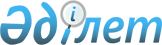 Об утверждении положения о награждении Почетной грамотой Сырдарьинского районаРешение Сырдарьинского районного маслихата Кызылординской области от 22 декабря 2015 года № 366. Зарегистрировано Департаментом юстиции Кызылординской области 19 января 2016 года № 5306      В соответствии с подпунктом 12-3) пункта 1 статьи 6 Закона Республики Казахстан от 23 января 2001 года "О местном государственном управлении и самоуправлении в Республике Казахстан" Сырдарьинский районный маслихат РЕШИЛ:

      1. Утвердить прилагаемое положение о награждении Почетной грамотой Сырдарьинского района.

      2. Настоящее решение вводится в действие по истечении десяти календарных дней после дня первого официального опубликования.

 Положение о награждении Почетной грамотой Сырдарьинского района 1. Общее положение      1. Настоящее Положение о награждении Почетной грамотой Сырдарьинского района разработано в соответствии с Законом Республики Казахстан от 23 января 2001 года "О местном государственном управлении и самоуправлении в Республике Казахстан" и определяет порядок награждения Почетной грамотой Сырдарьинского района.

 2. Требования по награждению Почетной грамотой      2. Почетной грамотой Сырдарьинского района (далее - Почетная грамота) награждаются граждане района, в знак признания их заслуг за значительные достижения в экономике, социальной сфере, науке, культуре и образовании, здравоохранении, в укреплении законности и правопорядка, в сфере оказания услуг, физической культуры и спорта, в воспитании молодежи, в воинской, общественной и государственной службе и самоуправлении, осуществляющие плодотворную работу по укреплению дружбы и солидарности между народами и культурных связей, занимающиеся благотворительной деятельностью, за активную общественно-политическую и трудовую деятельность, а также иностранные граждане.

      3. Почетной грамотой не могут быть награждены:

      1) граждане, имеющие судимость, которая не погашена или не снята в установленном законодательством порядке на момент представления к Званию;

      2) граждане, признанным судом недееспособными, либо ограниченно дееспособными;

      3) граждане, привлеченные за действия коррупционного правонарушения;

      4) граждане, имеющие административное взыскание, которое не погашено или не снято в установленном законодательством порядке на момент представления к Званию.

      4. Повторное награждение Почетной грамотой не производится.

 3. Порядок награждения Почетной грамотой      5. Представление о награждении Почетной грамотой направляется в акимат района, в котором указываются: фамилия, имя, отчество, число, месяц, год рождения, сведения об образовании, о месте работы и занимаемой должности, общий стаж работы в отрасли, в соответствующей организации по соответствующей профессии или должности, сведения о трудовой деятельности, сведения о достижениях и об имеющихся наградах и почетных званиях.

      6. Представление о награждении Почетной грамотой (с подписью и печатью руководителя соответствующей организации) от имени трудовых, творческих коллективов, районных представительных и исполнительных органов, общественных объединений вносят их руководители и несет персональную ответственность за достоверность внесенных данных.

      7. Материалы, поступившие от граждан самостоятельно представляющих свою кандидатуру для награждения Почетной грамотой, не рассматриваются.

      8. Поступившие документы по награждению Почетной грамотой для предварительного рассмотрения и подготовки предложений по награждению направляются в комиссию при акиме района по наградам (далее - Комиссия).

      Решение о награждении Почетной грамотой принимается акимом района и секретарем маслихата района (или лиц исполняющих их обязанности) согласно положительного заключения Комиссии путем издания совместного распоряжения.

      При необходимости аким района и секретарь маслихата района могут принять решение о награждении Почетной грамотой без соответствующего заключения комиссии.

      9. Вручение Почетной грамоты производится в торжественной обстановке. Почетную грамоту вручает аким района или секретарь маслихата района либо иное лицо по их поручению.

      10. Мероприятия по документационному и иному обеспечению, а также по учету лиц, награжденных Почетной грамотой, производятся коммунальным государственным учреждением "Аппарат акима Сырдарьинского района".


					© 2012. РГП на ПХВ «Институт законодательства и правовой информации Республики Казахстан» Министерства юстиции Республики Казахстан
				
      Председатель

Секретарь

      очередной ХLVІІІ сессии

районного маслихата:

      районного маслихата:

      Ш. Еримбетов______________

Б. Маншарипов______________
Утверждено
решением Сырдарьинского районного маслихата
от 22 декабря 2015 года № 366